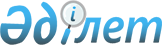 О внесении изменения в приказ и.о. Министра образования и науки Республики Казахстан от 4 июня 2001 года N 422
					
			Утративший силу
			
			
		
					Приказ Министра образования и науки Республики Казахстан от 1 апреля 2002 года N 257. Зарегистрирован в Министерстве юстиции Республики Казахстан 2 мая 2002 года N 1841. Утратил силу - приказом Министра образования и науки Республики Казахстан от 31.05.2004г. N 487



 


     Извлечение из приказа Министра образования и науки






           Республики Казахстан от 31.05.2004г. N 487




   



      "Приказываю:      






      Признать утратившим силу приказ Министра образования и науки Республики Казахстан от 1 апреля 2002 года N 257 "О внесении изменения в приказ и.о. Министра образования и науки Республики Казахстан от 4 июня 2001 года N 422", зарегистрированный в Министерстве юстиции Республики Казахстан за N 1841 ...






 






      Министр"






--------------------------------------------------------------------





 



      В целях реализации прав научных работников и укрепления кадрового научного потенциала республики приказываю: 






      1. Внести в приказ и.о. Министра образования и науки Республики Казахстан от 4 июня 2001 года N 422 
 V011530_ 
 "Об утверждении Правил присуждения ученых степеней" следующее изменение: 



      в пункте 43 Правил присуждения ученых степеней, утвержденных указанным приказом: 



      слова "а также документы соискателей, не получивших разрешение ВАК на защиту диссертации за рубежом" исключить. 



      2. Высшему аттестационному комитету (Кусаинов А.К.) привести свои нормативные правовые акты по вопросам аттестации научных и научно-педагогических кадров высшей квалификации в соответствие с настоящим приказом. 



      3. Управлению правового обеспечения и аудита (Кузембаев М.М.) представить в установленном порядке настоящий приказ на государственную регистрацию в Министерство юстиции Республики Казахстан.






      4. Настоящий приказ вступает в силу со дня государственной регистрации.



      5. Контроль за исполнением данного приказа возложить на первого вице-Министра Мутанова Г.М.


 

     Министр  


					© 2012. РГП на ПХВ «Институт законодательства и правовой информации Республики Казахстан» Министерства юстиции Республики Казахстан
				